EL NUMERO 5Observa  y cuenta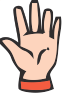 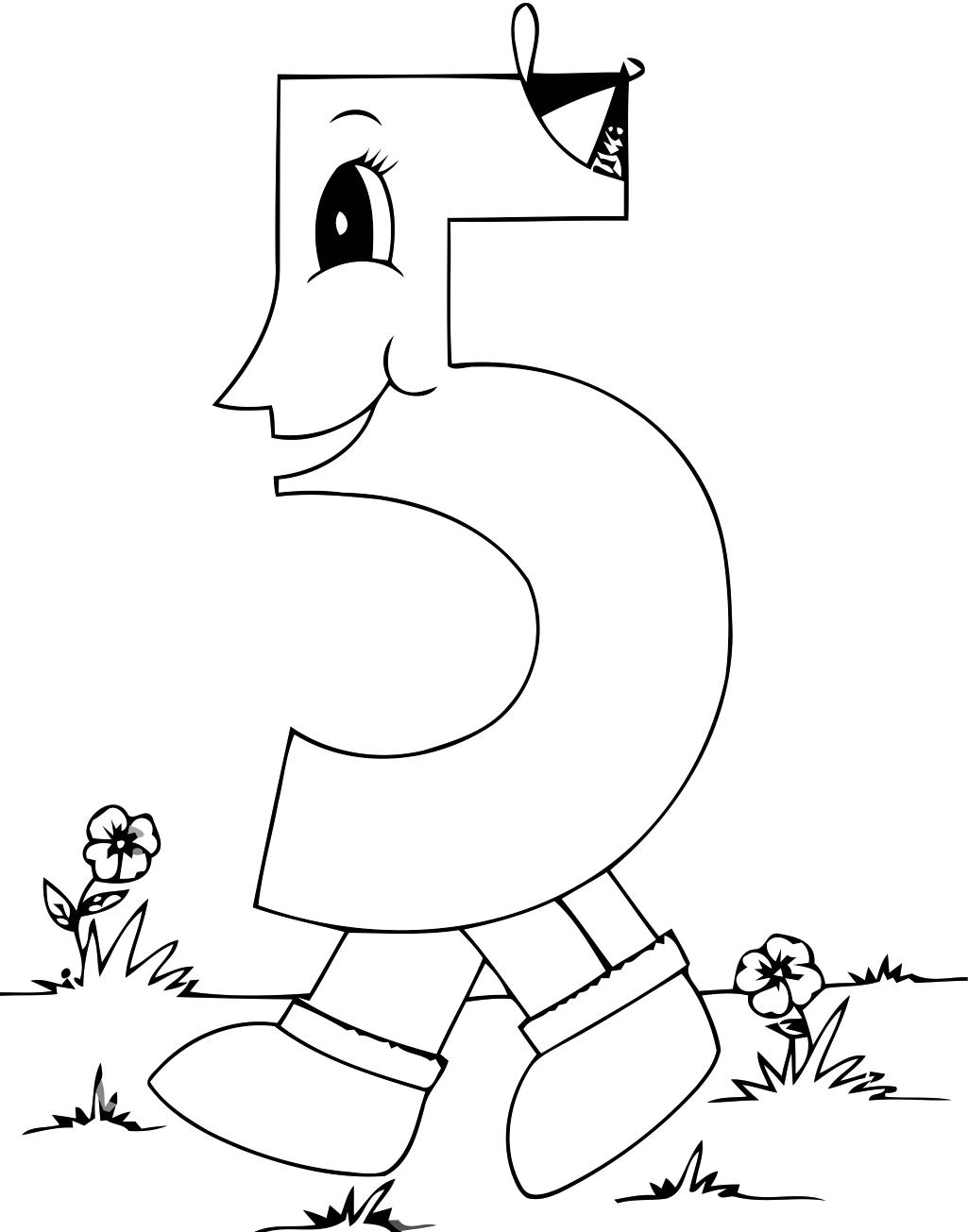 